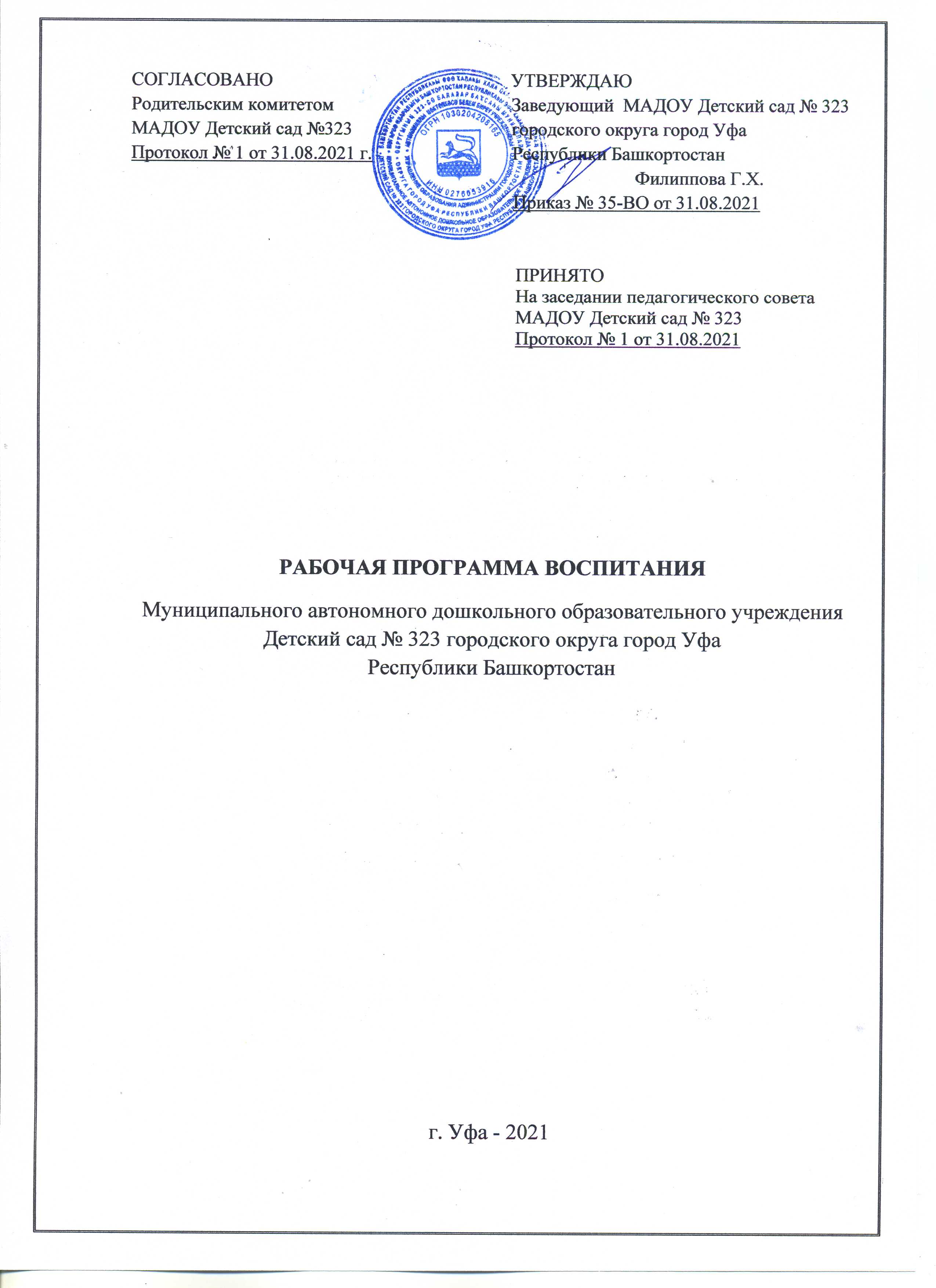 СодержаниеЦелевой раздел                                  ЦЕЛЕВОЙ РАЗДЕЛ1.1.Пояснительная запискаВоспитание – деятельность, направленная на развитие личности, создание условий для самоопределения и социализации обучающихся на основе социокультурных, духовно-нравственных ценностей и принятых в обществе правил и норм поведения в интересах человека, семьи, общества и государства, формирование у обучающихся чувства патриотизма, гражданственности, уважения к памяти защитников Отечества и подвигам героев Отечества, закону и правопорядку, человеку труда и старшему поколению, взаимного уважения, бережного отношения к культурному наследию и традициям многонационального народа Российской Федерации, природе и окружающей среде.Воспитание	 детей опирается на основы оптимального сочетания отечественных традиций, современного опыта, культурно-исторического,            системно-деятельностного подхода к социальной ситуации развития ребенка. Усиление воспитательного компонента в образовательной деятельности обозначено в новой редакции Федерального закона № 304-ФЗ     от 31.07.2020г. 	«О внесении изменений в Федеральный закон «Об образовании в Российской Федерации» по вопросам воспитания обучающихся».Общие задачи и принципы воспитания средствами образования представлены в Федеральных государственных образовательных стандартах на всех уровнях образования, где воспитательная деятельность педагогического процесса охватывает все составляющие образовательной системы и направлено на качественное и доступное образование и воспитание в современных условиях.Стратегия развития воспитания в Российской Федерации на период до 2025 года предусматривает приоритетные направления воспитания:гражданское и патриотическое воспитание;духовно-нравственное развитие;приобщение детей к культурному наследию;физическое развитие и культура здоровья;трудовое воспитание и профессиональное самоопределение;экологическое воспитание.Главная цель образования на всех уровнях: воспитание активной, творческой личности, готовой к успешной самореализации.Программа воспитания МАДОУ Детский сад № 323 является локальным документом, компонентом к основной образовательной программе дошкольного образования учреждения, не противоречит ее принципам, целям, задачам и содержанию.Программа воспитания составлена с учетом Федерального государственного образовательного стандарта дошкольного образования, путем выявления воспитательных задач общеобразовательной Программы и объединения обучения и воспитания в целостный процесс на основе духовно-нравственных и социокультурных ценностей и принятых в обществе правил и норм поведения в интересах человека, семьи, общества.Реализация программы обеспечивает формирование общей культуры личности детей, ценностей здорового образа жизни, развития социальных, нравственных, эстетических, интеллектуальных, физических качеств, инициативности, самостоятельности и ответственности.Программа воспитания включает приложение - календарный план воспитательной работы.Цель и задачи воспитанияЦель дошкольного воспитания – личностное развитие воспитанников, через усвоение ими знаний основных норм, которые общество выработало на основе социально значимых ценностей, развитие позитивных отношений к общественным ценностям, приобретение соответствующего опыта поведения, опыта применения сформированных знаний и отношений на практике социально значимых дел.Цель ориентирует педагогов на обеспечение позитивной динамики развития и воспитания каждой личности. Важно сочетание усилий педагога по развитию личности ребенка и усилий самого ребенка к своему саморазвитию. Сотрудничество, партнерские отношения являются важным фактором успеха в достижении цели.Основные цели и задачи в образовании и воспитании дошкольников обозначены по всем направлениям развития и обеспечивают всестороннее развитие личности, мотивацию и способности детей в различных видах деятельности по всем образовательным областям: «Физическое развитие»,«Познавательное развитие», «Речевое развитие», «Художественно- эстетическое развитие», в том числе и в большей степени «Социально- коммуникативное развитие».Достижение поставленной цели воспитания дошкольников будет способствовать решение следующих основных задач:развитие социальных, нравственных, физических, интеллектуальных, эстетических качеств;создание благоприятных условий для гармоничного развития каждого ребенка в соответствии с его возрастными, гендерными, индивидуальными особенностями и склонностями;формирование общей культуры личности, в том числе ценностей здорового и устойчивого образа жизни, инициативности, самостоятельности и ответственности, активной жизненной позиции;развитие способностей и творческого потенциала каждого ребенка;организация содержательного взаимодействия ребенка с другими детьми, взрослыми и окружающим миром на основе гуманистических ценностей и идеалов, прав свободного человека;воспитание патриотических чувств, любви к Родине, гордости за ее достижения на основе духовно-нравственных и социокультурных ценностейи принятых в обществе правил и норм поведения в интересах человека, семьи, общества;воспитание чувства собственного достоинства в процессе освоения разных видов социальной культуры, в том числе и многонациональной культуры народов России и мира, умения общаться с разными людьми;объединение воспитательных ресурсов семьи и дошкольного отделения на основе традиционных духовно-нравственных ценностей семьи и общества; установление партнерских взаимоотношений с семьей, оказание ей психолого-педагогической поддержки, повышение компетентности родителей (законных представителей) в вопросах воспитания, развития и образования детей.Принципы и подходы к формированию программыДля получения результатов качественного воспитания детей в рамках реализации Программы соблюдаются принципы:принцип признания самоценности периода дошкольного детства, построение отношений между взрослыми и детьми на основе доверия, сотрудничества, любви, доброжелательности, уважение личности каждого ребенка;принцип соблюдения законности и прав семьи и ребенка, соблюдение конфиденциальности информации о ребенке и семье, приоритета безопасности ребенка;принцип ориентирования на создание психологически комфортной среды для участников образовательных отношений;принцип объединения обучения и воспитания в целостный процесс на основе духовно-нравственных и социокультурных ценностей и принятых в обществе правил и норм поведения;принцип учета интеграции образовательных областей в соответствии с возрастными возможностями и особенностями воспитанников; использование социальной культуры в разных образовательных областях (познавательное, речевое, художественно-эстетическое, физическое, социально - коммуникативное) и реализация в разных видах деятельности;принцип единства воспитательных, развивающих и обучающих целей и задач процесса образования детей дошкольного возраста;предусматривается решение программных воспитательных задач в совместной образовательной деятельности взрослого и детей, самостоятельной деятельности детей, при проведении режимных моментов в соответствии со спецификой дошкольного образования;принцип развивающего образования и воспитания, целью которого является развитие ребенка; постепенное обогащение содержания различных видов социальной культуры по темам и разделам; познание объектов социального мира в процессе их исторического развития;принцип включения регионального компонента обеспечивает самосознание ребенка на основе культуры своего народа, ближайшего социальногоокружения, познания историко-географических, этнических особенностей действительности своего региона;принцип доступности обеспечивает адаптацию знаний к специфике личностного развития детей дошкольного возраста: возрастных, гендерных, национальных, этнических;построение воспитательного процесса осуществляется на адекватных возрасту формах работы с детьми;принцип инклюзивности. Организация образовательного процесса, при котором все дети, независимо от их физических, психических, интеллектуальных, культурно-этнических, языковых и иных особенностей, включены в общую систему образования.Особенности воспитательного процессаВ МАДОУ Детский сад № 323 образовательный и воспитательный процесс осуществляется в соответствии с требованиями Федерального государственного образовательного стандарта дошкольного образования, утвержденного приказом Минобрнауки России от 17.10.2013 № 1155 (далее – ФГОС ДО).Обучение и воспитание объединяются в целостный процесс на основе духовно-нравственных и социокультурных ценностей и принятых в обществе правил и норм поведения в интересах человека, семьи, общества.Основной целью педагогической работы в МАДОУ Детский сад № 323 является формирование общей культуры личности детей, в том числе ценностей здорового образа жизни, развитие их социальных, нравственных, эстетических, интеллектуальных, физических качеств, инициативности, самостоятельности и ответственности ребенка, формирования предпосылок учебной деятельности.Ведущей в воспитательном процессе является игровая деятельность. Игра широко используется как самостоятельная форма работы с детьми и как эффективное средство развития, воспитания и обучения в разных организационных формах. Приоритет отдается творческим играм (сюжетно- ролевые, строительно-конструктивные, игры-драматизации и инсценировки, игры с элементами труда и художественно деятельности) и игры с правилами (дидактические, интеллектуальные, подвижные, хороводные).Отдельное внимание уделяется самостоятельной деятельности воспитанников. Ее содержание и уровень зависят от возраста и опыта детей, запаса знаний, умений и навыков, уровня развития творческого воображения, самостоятельности, инициативы, организаторских способностей, а также от имеющейся материальной базы и качества педагогического руководства.Индивидуальная работа с детьми всех возрастов проводится в свободные часы (во время утреннего приема, прогулок, в вечерний отрезок времени) в помещениях и на свежем воздухе. Она организуется с целью активизации пассивных воспитанников, организации дополнительных занятий с отдельными детьми, которые нуждаются в дополнительном внимании и контроле, например, часто болеющими, плохо усваивающими образовательный материал при организованной фронтальной деятельности.Организованное проведение совместной деятельности обеспечивается непосредственным руководством со стороны воспитателя.Воспитательный процесс в МАДОУ Детский сад № 323 организуется в развивающей среде, которая образуется совокупностью природных, предметных, социальных условий и пространством собственного «Я» ребенка. Среда обогащается за счет улучшения качественных параметров: эстетичности, гигиеничности, комфортности, функциональной надежности и безопасности, открытости изменениям и динамичности, соответствия возрастным и гендерным особенностям детей, актуальной насыщенности. Воспитатели заботятся о том, чтобы дети свободно ориентировались в созданной среде, имели свободный доступ ко всем его составляющим, умели самостоятельно действовать в нем, придерживаясь норм и правил пребывания в различных помещениях и пользования материалами и оборудованием.Важной составляющей в воспитательном процессе МАДОУ Детский сад № 323 является охрана жизни и здоровья, физическое воспитание и развитие воспитанников. Успех зависит от правильной организации режима дня, двигательного, санитарно-гигиенического режима.Режим дня регламентируется требованиями СанПиН, что позволяет рационально и правильно построить жизнедеятельность воспитанников, соблюдать время, отведенное на прогулки, сон и питание.Двигательный режим в течение дня, недели определяется комплексно, установлен графиком, в соответствии с возрастом детей. Оптимизация двигательного режима обеспечивается путем проведения различных подвижных, спортивных игр, упражнений, занятий физкультурой, самостоятельной двигательной деятельности.Значительное внимание в воспитании детей уделяется трудовым поручениям, как части нравственного становления. Воспитание направлено на формирование эмоциональной готовности к трудовой деятельности, элементарных умений и навыков в различных видах детского труда, интереса к труду взрослых людей.Важным аспектом является индивидуальный и дифференцированный подходы к детской личности (учет интересов, предпочтений, способностей, усвоенных умений, личностных симпатий при постановке трудовых заданий, объединении детей в подгруппы) и моральная мотивация, ранняя ориентация и знакомство с профессиями взрослых.Для педагогов МАДОУ Детский сад № 323 важно интегрировать семейное и общественное дошкольное воспитание, сохранить приоритет семейного воспитания, активнее привлекать семьи к участию в жизни дошкольного отделения. С этой целью проводятся родительские собрания, консультации, беседы, круглые столы, анкетирование, дни открытых дверей,просмотры родителями отдельных форм работы с детьми. Применяются средства наглядной информации (буклеты, родительские уголки, тематические и информационные стенды, фотовыставки), родители привлекаются к проведению праздников, развлечений и другим мероприятиям.Планируемые результатыЦелевые ориентиры на этапе завершения дошкольного образования Целевые ориентиры Программы воспитания предполагают оценкудинамики развития и воспитания каждого ребенка на основе социальных, нравственных, физических, интеллектуальных, эстетических значимых ценностей, сочетание динамики развития и воспитания, стремление ребенка к своему саморазвитию.Целевые ориентиры общеобразовательной Программы обеспечивают возможность оценки динамики достижений детей, выступают основаниями преемственности дошкольного и начального общего образования. При соблюдении требований к условиям реализации Программы ориентиры предполагают формирование у детей дошкольного возраста предпосылок учебной деятельности на этапе завершения ими дошкольного образования, и сочетаются с ожидаемыми результатами по воспитанию:ребёнок проявляет инициативность и самостоятельность в разных видах деятельности – игре, общении, конструировании и др. Способен выбирать себе род занятий, участников совместной деятельности, обнаруживает способность к воплощению разнообразных замыслов;ребёнок уверен в своих силах, открыт внешнему миру, положительно относится к себе и к другим, обладает чувством собственного достоинства. Активно взаимодействует со сверстниками и взрослыми, участвует в совместных играх. Способен договариваться, учитывать интересы и чувства других, сопереживать неудачам и радоваться успехам других, стараться разрешать конфликты;- ребёнок обладает развитым воображением, которое реализуется в разных видах деятельности. Способность ребёнка к фантазии, воображению, творчеству интенсивно развивается и проявляется в игре. Ребёнок владеет разными формами и видами игры. Умеет подчиняться разным правилам и социальным нормам, различать условную и реальную ситуации, в том числе игровую и учебную;творческие способности ребёнка проявляются в рисовании, придумывании сказок, танцах, пении и т. п. Ребёнок может фантазировать вслух, играть звуками и словами. Хорошо понимает устную речь и может выражать свои мысли и желания;у ребёнка развита крупная и мелкая моторика. Он может контролировать свои движения и управлять ими, обладает развитой потребностью бегать, прыгать, мастерить поделки из различных материалов и.т.п.ребёнок способен к волевым усилиям в разных видах деятельности, преодолевать сиюминутные побуждения, доводить до конца начатое дело.ребёнок может следовать социальным нормам поведения и правилам в разных видах деятельности, во взаимоотношениях со взрослыми и сверстниками, правилам безопасного поведения и личной гигиены;ребёнок проявляет любознательность, задаёт вопросы, касающиеся близких и далёких предметов и явлений, интересуется причинно- следственными связями (как? почему? зачем?), пытается самостоятельно придумывать объяснения явлениям природы и поступкам людей, склонен наблюдать, экспериментировать.ребенок обладает начальными знаниями о себе, о предметном, природном, социальном и культурном мире, в котором он живёт. Знаком с книжной культурой, с детской литературой, обладает элементарными представлениями из области живой природы, естествознания, математики, истории и т. п., у ребёнка складываются предпосылки грамотности;ребёнок способен к принятию собственных решений, опираясь на свои знания и умения в различных сферах действительности.Модель выпускника старшего дошкольного возраста. (в соответствии с ФГОС ДО)2. СОДЕРЖАТЕЛЬНЫЙ РАЗДЕЛВиды, формы и содержание воспитательной деятельности Программа воспитания определяет воспитательные компоненты иосновные содержательные направления, обеспечивает всестороннее развитие личности, мотивацию и способности детей в различных видах деятельности, с учетом интеграции образовательных областей: «Физическое развитие»,«Познавательное     развитие»,     «Речевое     развитие»,     «Художественно-эстетическое развитие»,	в	том	числе	и	большей	степени	«Социально- коммуникативное развитие».Практическая реализация цели и задач воспитания осуществляется в рамках следующих модулей воспитательной работы.Модуль. Интеллектуальное воспитание.Цель: Способствовать художественно–эстетическому развитию ребенка, воспитывать предпосылки для смыслового восприятия произведений искусства, мира природы; становление эстетического отношения к окружающему миру; эмоциональному восприятию музыки, художественной литературы, фольклора; реализацию самостоятельной творческой деятельности детей (изобразительной, конструктивно-модельной, музыкальной).Творческие соревнования, конкурсы позволяют провести воспитательную работу с ребенком сразу по нескольким направлениям: социально-коммуникативное развитие, познавательное развитие, речевое развитие и художественно-эстетическое развитие, вовлечение родителей в процесс воспитания, интеграция воспитательных усилий.Творческие соревнования и конкурсы стимулируют у воспитанников развитие: сенсорных способностей; чувства ритма, цвета, композиции; умения выражать в художественных образах свои творческие способности.Творческие соревнования и конкурсы – это продолжение и расширение образовательного и воспитательного процесса, где развитие получают все участники: ребенок, родитель и педагог. Родитель и ребенок приобретают опыт по взаимодействию для достижения общей цели, реализуя общие задачи. Родитель учится быть терпеливым и вдумчивым. Ребенок получает первый социальный опыт участия в конкурсном движении, а родитель учится относиться к соревнованиям серьезно, знакомясь с положениями, условиями и системой оценки детского творчества.Творческие соревнования создают условия для ребенка в приобретении социального опыта в конкурсном движении и формирование у родителей педагогической культуры по подготовке и поддержке своего ребенка.Педагоги помогают подготовиться семье к успешному участию в конкурсе, консультируют родителей по созданию условий, мотивации, помогают в подготовке. Педагоги учатся видеть домашние условия и возможности ребенка, понимать современного родителя и их трудности, быть доброжелательными к любому родителю и оказывать посильную помощь в развитии детей.Педагогический коллектив решает важную задачу по педагогической культуре родителей, поиску общих совместных решений по преемственности воспитания ребенка в семье и детском коллективе.Творческие соревнования проводятся в различных формах: конкурсы, выставки, фестивали. Конкретная	форма	проведения	определяется календарным	планом  воспитательной работы МАДОУ Детский сад № 323. Модуль. Физическое развитие и культура здоровья.Цель: Воспитывать и поддерживать интерес к здоровому образу жизни, личной гигиене и культуре правильного питания. Воспитывать и развивать физические качества: координацию движений и гибкость, ловкость, равновесие, развивать крупную и мелкую моторику обеихрук, правильность движений, не наносящих ущерба здоровью, в том числе:удовлетворять потребность детей в движении;целенаправленно развивать физические качества (скорость, силу, гибкость, смелость и выносливость);повышать	устойчивость	организма	к	воздействию	различных неблагоприятных факторов;обеспечивать тренировку мелкой мускулатуры тонких движения рук с учетом возрастных и индивидуальных особенностей ребенка;воспитывать умения самостоятельно выполнять гигиенические процедуры и навыки самообслуживания;формировать у детей потребность в регулярных занятиях физической культурой;овладение элементарными нормами и правилами здорового образа жизни в питании, двигательном режиме, закаливании;содействовать формированию у детей полезной привычки к здоровому образу жизни;расширять у детей представления и знания о различных видах спорта.     Модуль Гражданское и патриотическое воспитание.Понятие «гражданское воспитание» является новым направлением для дошкольников. Воспитывать гражданина – это значит готовить человека к участию в решении государственной задачи, выполнению функций хозяина, труженика, защитника Родины, готового к активной деятельности на ее благо.Понятие «патриотизм» включает в себя любовь к Родине, к земле, где родился и вырос гордость за исторические свершения своего народа.Цель и задачи:Расширять представления о своем родном крае, столице Родины, с российской символикой, формировать позицию гражданина России, воспитывать чувство патриотизма;Воспитывать любовь и уважение к малой Родине, к родной природе, к отечественным традициям и праздникам.Воспитывать уважение и интерес к различным культурам.Воспитывать уважение к правам и достоинствам других людей, родителей, пожилых, инвалидов.Формировать представление о добре и зле, способствовать гуманистической направленности поведения.Знакомить детей с поступками людей, защищающих и отстаивающих ценности жизни, семьи, отношений товарищества, любви и верности, созидания и труда.Воспитывать любовь и бережное отношение к Республике Башкортостан, к городу Уфа, формировать гражданскую позицию, формировать понятие «мы - Уфимцы».Помочь дошкольникам освоить Уфу как среду своего проживания и существования, овладеть различными способами взаимодействия в городской среде, осознать собственное эмоционально-ценностное отношение к культурному наследию региона.Формы работы с детьми: занятия, досуги, выставки, участие в конкурсах, экскурсии, проведение патриотических праздников.Ожидаемые результаты:Привязанность и проявление любви к своей семье, дому, родному городу, стране.Бережное отношение к родной природе и всему живому.Повышенный интерес к русским традициям.Знание символики государства (герб, флаг, гимн)Расширение представлений о стране, воспитание уважения и гордости за свою страну.Уважение к защитникам Родины, их подвигам во имя России. Толерантность, чувства уважения к другим народам, их традициям.             Модуль Духовно-нравственное воспитание.Цель: Формировать у детей духовно-нравственные чувства и поведение, такие качества дошкольника, как: уважение к старшим, дружеские отношения со сверстниками, умение соответственно отзываться на горе и радость других людей, добиваться действенного проявления гуманных чувств и отношений, их общественной направленности, воспитание начал ответственности, духовно-нравственных ценностей семьи и общества.Вызывать чувство сострадания к тем, кто нуждается в помощи, испытывает боль, тревогу, страх, огорчение, обиду, терпит нужду и лишения.Содержанием нравственного воспитания дошкольника является организация взаимодействия ребенка с другими детьми, взрослыми, в семье и окружающим миром на основе гуманистических ценностей и идеалов и прав свободного человека.В сфере личностного развития духовно-нравственное воспитание обеспечивает для ребенка ожидаемые результаты:Готовность к духовному развитию и нравственному совершенствованию, самооценке и ответственному поведению.Укрепление нравственности, основанной на свободе, духовных традициях, внутренней установке личности поступать по совести.Способность и готовность к самостоятельным поступкам и действиям, совершаемым на основе морального выбора, принятию ответственности за результаты и настойчивость в достижении результата.Трудолюбие, бережливость, жизненный оптимизм, способность к преодолению трудностей.Осознание ценности своей человеческой жизни, других людей, членов своей семьи.В сфере общественных отношений ожидается:осознание себя гражданином России, принадлежности к многонациональному народу, своему Отечеству. Поддержание нравственных устоев семьи, таких как любовь, взаимопомощь, уважение к родителям, забота о младших и старших, ответственность.Модуль Приобщение детей к культурному наследию,                                фольклорные праздники. Цель: Знакомить детей с отечественными традициями и праздниками, раскрытие социокультурных ценностей нашего народа, многообразием стран и народов России, их обычаями.Фольклорные мероприятия пересекаются с праздниками, но существенно отличаются от остальных воспитательных мероприятий.Для фольклорного мероприятия продумывается форма проведения и сценарий, это могут быть «Народные игры», «Ярмарка», «Гуляние»,«Посиделки». Выстраивается композиция, определяется очередность развития событий, кульминация мероприятия. Сценарий завершается развязкой. Форма проведения фольклорного мероприятия определяется календарным планом воспитательной работы.Педагоги, занятые в организации фольклорного мероприятия учитывают важность поисковых действий и предварительной работы, построенных в каждом случае на взаимодействии и сотрудничестве взрослых и детей. Показать ребенку историю народной игрушки через посещение музеев, выставок, конкурсов. Взрослый покажет и расскажет про игрушки разных народов России, где их изготовляют; об особенности народных деревянных, глиняных, соломенных, тряпичных игрушек.В основе фольклорных мероприятий лежит комплексный подход к воспитанию и развитию дошкольников:формирование духовно-нравственных норм и ценностей;раскрепощение, снятие эмоционального напряжения;социализация, развитие коммуникативных навыков.В процессе проведения фольклорного мероприятия ребенок участвует в разных видах деятельности: художественной, игровой, музыкальной и театрализованной.Народная культура в образовательном пространстве передает национальную самобытность народа, материал для воспитания любви к Родине. Фольклор, народно-прикладное творчество не только формируют любовь к традициям своего народа, но и обогащают знания детей об окружающей жизни. Устное народное творчество передает особенности русского характера. Это богатый материал для воспитания любви к Родине.Во всех возрастных группах организованы:уголки ряженья с наличием народных костюмов (сарафаны, косынки, кокошники, пояса, косоворотки, кепки)действующие выставки с предметами малых форм народного творчества: деревянные ложки, миски, самовар, изделия из глины;музеи одного дня (предметы из соломы, дерева, посуда, игрушки и др.)в	образовательном	пространстве	есть	игрушки:	складные	матрешки, деревянные лошадки;созданы	альбомы	о	народном	творчестве:	хохлома,	гжель,	дымка, городецкая роспись.Русский народ многие процессы своей жизнедеятельности отражал через игру. Для детей созданы условия для подвижных игр народного характера, создана картотеканародных подвижных игр.Поддерживается возможность подачи информации: посредством игр на музыкальных занятиях, (песни, потешки, заклички), изучаются русские народные инструменты.Модуль Трудовое воспитание и ознакомление с профессиями.Цель: Одна из задач образовательной области «Социально-коммуникативное развитие» направлена на достижение формирования положительного отношения детей к труду. Актуальность ознакомления детей с профессиями обоснована и в ФГОС дошкольного образования.В рамках преемственности по профориентации дошкольное образование является первоначальным звеном в единой непрерывной системе образования. В дошкольном детстве дети впервые знакомятся с широким многообразием профессий.На этапе завершения дошкольного детства часть целевых ориентиров определяет раннюю профориентацию дошкольников, профессиональная ориентация так же входит в компетенцию дошкольного уровня образования.Профориентация в дошкольном образовании преимущественно носит информационный характер. Ребенку необходимо знать, кем работают его родители или работали бабушки и дедушки, познакомить со спецификойразличных профессий, требованиями, которые они предъявляют к человеку, а также интересоваться, кем он хочет стать, когда вырастет.Для ознакомления детей с трудом взрослых применяются традиционные методы воспитания: словесный, наглядный, практический, игровой.На практике все методы применяются в общении друг с другом, коллективно или группами.Формирование представлений дошкольников о мире труда и профессий строится с учетом современных образовательных технологий:Технология проектной деятельности позволяет усвоить материал через начальные знания, умения и совместный поиск решения проблем.Педагогическая технология организации сюжетно-ролевых игр.Именно игра является фундаментом всего дошкольного образования. Ребенку мало знать о профессии, в нее нужно поиграть. В играх дошкольники отражают содержание деятельности представителей самых разных профессий: врача, строителя, актера, спортсмена, летчика идругих профессий.Технология интегрированного воспитания.Ознакомление дошкольников с профессиями осуществляется с учётом принципа интеграции пяти образовательных областей в соответствии с ФГОС дошкольного образования, возрастными возможностями и особенностями воспитанников.Информационно-коммуникационные технологии предполагают моделирование различных профессиональных ситуаций, которые невозможно воссоздать в условиях детского сада:мультимедийные презентации;виртуальные экскурсии;подбор художественной литературы, энциклопедий, самодельных книжек- малышек, связанных с темой «Профессии», в книжном уголке;создание картотеки пословиц и поговорок о труде, загадок, стихов и песен о профессиях и орудиях труда;подбор иллюстраций, репродукций картин, раскрасок с профессиями в уголке изобразительной деятельности;подбор демонстрационного материала по теме «Профессии»;подбор мультфильмов, видеофильмов, видеороликов, связанных с темой«Профессии»;оформление	фотоальбома	о	семейных	профессиональных	династиях воспитанников «Профессии наших родителей».Важным фактором в ранней профориентации детей дошкольников является оснащение развивающей предметно-пространственной среды и организация игровых пространств:подбор и изготовление дидактических игр по ознакомлению с профессиями;материалы для сюжетно-ролевых игр: «Школа» (учитель), «Кафе» (повар),«Супермаркет» (продавец, кассир), «Музыкальная школа», (преподаватель музыки), «Ателье» (швея, модельер), «Правила дорожного движения» (сотрудник ГИБДД, постовой), «Уголок противопожарной безопасности» (пожарный).Будущее дошкольников предугадать трудно – впереди школьные годы. Преемственность в образовании позволит возродить престиж профессий, подготовить резерв важных профессий в России.Модуль Воспитание основ экологической культуры.Цель: Формировать у ребенка новое экологическое мышление, способствующее осознавать ребенком последствия своих действий по отношению к окружающей среде. Воспитывать у ребенка основы экологической культуры и умение жить в относительной гармонии с природой. Формировать у детей навыки правильного и безопасного поведения для человека в мире природы.Задачи:Формирование основ экологической культуры в процессе ознакомления с дошкольниками миром через практическую деятельность, наблюдения, опыты, исследовательскую работу и работу с дидактическим материалом, формирование представлений о взаимосвязях в системе «Человек – природа».Формирование способности сосредоточивать внимание на предметах ближайшего окружения и навыки наблюдать природные сезонные изменения, анализировать их, делать выводы.Воспитание чувства ответственности за состояние окружающей среды, эмоционального отношения к природным объектам.Формирование правильного поведения ребенка в природе;Формирование навыков здорового образа жизни, умение применять для укрепления здоровья оздоровительную силу природы. (солнце, воздух и вода);Систематизирование и углубление знаний о растениях, животных и природных явлениях; о состоянии окружающей среды родного города и области.Воспитание основ экологической культуры, экспериментирования и правильного безопасного поведения в природе, осуществляются через занятия, детско-родительские проекты, используя методические разработки педагогов на основе методической литературы, рекомендованной к использованию в дошкольных учреждениях.Формы работы с детьми:       Наглядные методы:экскурсии;наблюдения за природой, изменениями, происходящими в ней показа сказок (педагогом, детьми);рассматривание книжных иллюстраций, репродукций;проведение дидактических игр. Словесные методы:чтение литературных произведений, загадывание загадок;беседы с элементами диалога, обобщающие рассказы воспитателя;постановка и инсценировка сказок, отрывков литературных произведений. Игровые методы:проведение	разнообразных	игр	(хороводных,	сюжетно-ролевых, дидактических, игр-драматизаций);проведение	викторин,	конкурсов,	тематических	вечеров,	игровые занимательные формы.Практические методы:изучение растительного мира (посадка рассады для цветников);практические	дела	(подкормка	птиц,	ухаживание	за	домашними питомцами);продуктивная деятельность и проведение опытов;оформление макетов, наглядных пособий, гербариев растений и плодов. Ожидаемые результаты:Результатами освоения экологического воспитания представляют собой возрастные характеристики возможных достижений ребенка в данном направлении.Дети 3-7 лет имеют представления о природе родного края, её многообразии, целостности живого организма, его потребностях, отличительных особенностях, чертах приспособления к окружающей среде и образе жизни. Умеют уверенно отличать и называть характерные признаки времен года, объяснить причины смены времен года. Усвоены знания о безопасном образе жизни, о необходимости быть здоровыми, сформированы поведенческие навыки здорового образа жизни, умение применять для укрепления здоровья оздоровительную силу природы своего края.Воспитание осознанно-бережного, экологически-целесообразного отношения к человеку, к растениям, к животным, к неживой природе. Проявляют экологическое сознание, экологически правильное поведение. «Я» - часть окружающего мира, предназначение человека, как созидателя, а не разрушителя.Модуль. Воспитание основ безопасности и жизнедеятельности.Цель: Воспитание направлено на достижение целей по формированию основ безопасности собственной жизнедеятельности, в том числе:формирование осторожного и осмотрительного отношения к потенциально опасным предметам для человека;формирование представлений об опасных ситуациях для человека и способах безопасного поведения в них;передачу знаний детям о правилах безопасности дорожного движения в качестве пешехода и пассажира транспортного средства;формирование правил поведения по противопожарной безопасности воспитанников, поведение при угрозе пожара, природных явлениях (гроза, наводнение, ураган);приобщение к правилам к правилам безопасного поведения человека в окружающем мире;предупреждение об опасности приема лекарственных препаратов, ядовитых растений;правила осторожного поведения в лесу, при встрече с дикими животными.Модуль Воспитание положительной мотивации к школьному обучению.Цель: Формирование и воспитание положительной учебной мотивации дошкольника к школьному обучению, облегчение адаптации к новым условиям в обществе, в которых ребёнку предстоит продолжать своё образование и развитие.Воспитание ориентировано на охрану и укрепление физического и психического здоровья, поддержку индивидуальности ребёнка.Воспитывать волевые усилия, инициативность и уверенность в себе, креативность, положительное отношение к себе и своим сверстникам при переходе в первый класс.Формирование общешкольной традиции в обеспечении преемственности.Преемственность	между	дошкольным	и		начальным		школьным образованием	определяется		тем,		как	развиты	у			будущего	школьника качества,	необходимые	для		осуществления			новой	деятельности, сформированы ли предпосылки для обучения в школе. Педагоги наблюдают за результатами освоения Программы, которые основываются на целевые ориентиры – сформированные основы базовой культуры личности ребёнка, всестороннее развитые психические и физические качества в соответствии с возрастом, готовность к жизни в современном обществе, к обучению в школе, обеспечение безопасности жизнедеятельности будущего школьника.Создание системы и форм работы заключается в проведении экскурсий в школу, знакомство с профессией учителя, социальной ролью школьника, посещение урока, организация в пространственной среде «Уголка будущего школьника».Примерами направлений и форм работы являются:обеспечение преемственности, формирование положительной учебной мотивации дошкольника, облегчение адаптации к новым условиям в школе для образования и развития будущего ученика;создание условий для достижения воспитанниками готовности к обучению в школе;обеспечение консультирования родителей на тему о переходе воспитанников в школу и первичной адаптации ребёнка.Отделение дошкольного образования и начальная школа взаимодействуют по трем направлениям:согласование направлений работы по преемственности, целей и задач.расширение диапазона методов обучения, постоянный поиск новых форм работы.Основная стратегия педагогов дошкольного отделения при осуществлении преемственности в соответствии с ФГОС — «научить учиться». Желание и умение учиться формируем и воспитываем в дошкольном возрасте.Формы работы с дошкольниками:экскурсии в школу с посещением спортивного зала, класса, библиотеки, столовой;знакомство	с учителями и учениками начального	звена, совместные мероприятия;участие детей в адаптационных занятиях с учителями начальной школы;подготовка совместных театральных представлений, концертов, выставок; Работа с педагогами:посещение	воспитателями	уроков	в	первом	классе	и	учителями	— организованной образовательной деятельности;совместные педагогические советы, с участием педагога-психолога;анализ диагностики психологической готовности к школьному обучению выпускникованализ результатов адаптации первоклассников к школьному обучению; Взаимодействие с родителями будущих первоклассников:дни открытых дверей в школе и в ДОУвстречи с учителями;консультирование на актуальные темы педагогами и психологами;Ожидаемый результат:Снижение порога тревожности при поступлении в школу.Обогащение эмоциональной сферы, познавательной активности, мыслительной деятельности, психических процессов, социальных и коммуникативных навыков, созревание мотива к изменению социальной роли (хочу быть учеником), готовности к обучению в школе.Конкретная форма проведения определяется календарным планом воспитательной работы.Модуль Воспитание основинформационно-коммуникативной культурыЦель: Развитие коммуникативной культуры дошкольников, поддержка творческой самореализации. Формирование универсальных учебных действий, приобщение к работе с электронными образовательными ресурсами.Современные средства для обучения в ДОУ - экран, который используется с проектором и ноутбуком.Применение компьютерных презентаций в процессе воспитания детей имеет достоинства:возможность применять в совместной деятельности с детьми демонстрации различных объектов с помощью мультимедийного проектора и проекционного экрана в многократно увеличенном и красочном виде;объединение аудио, видео и анимационные эффекты в единую презентацию способствует компенсации объема информации, получаемого детьми из литературы;активизация зрительных функций, глазомерных возможностей ребенка, стимулирование ребенка к познаниям.Дистанционное образование детей – образование на расстоянии посредством информационно-коммуникативных технологий, которое дает возможность самостоятельной работы родителей и их детей по усвоению образовательных программ, предполагает наличие у ребенка мотивации к получению новых знаний.Технология дистанционного взаимодействия с семьями воспитанников– соответствует современным условиям развития образования, актуальна в данный период и доступна всем педагогам ДОУ.В рамках дистанционной работы с детьми педагоги и специалисты детского сада организуют разные виды деятельности:игровую деятельность;восприятие художественной литературы и фольклора;познавательную деятельность, экспериментирование;изобразительную деятельность (рисование, лепку, аппликацию);конструирование;музыкальную деятельность (слушание музыки, пение);элементарный бытовой труд;двигательную деятельность (утренняя гимнастика, танцевальный флэш- моб).Дистанционное обучение реализуется в различных формах: занятия, консультации, видеоотчеты и фотоотчеты, видео-мастер-классы, виртуальные экскурсии, презентации, конкурсы и акции.С целью охвата максимального количества родителей воспитанников дошкольной организации, обеспечения им оперативной консультационной помощи и вовлечения в образовательный процесс воспитатели и специалисты детского сада используют разные ресурсы:сайт и страницы детского сада в ВКонтакте;чаты в мессенджерах WatsApp (в каждой возрастной группе);платформу Zoom.В ДОУ имеется все необходимое для развития и воспитания с использованием новейших цифровых технологий.         Модуль Взаимодействие с семьями воспитанников.Семья и образовательное учреждение – два важных института социализации ребенка. Очень важным представляется взаимодействие учреждения и семьи, которое является залогом всестороннего и гармоничного развития личности ребенка.Федеральный государственный образовательный стандарт дошкольного образования одним из основных определяет принцип сотрудничества дошкольной организации с родителями.Сотрудничество – это основа взаимодействия родителей и дошкольного учреждения, взаимное определение целей деятельности, совместное распределение средств, сил, предмета деятельности, в зависимости от возможностей каждого участника. А также, совместный контроль и оценка результатов общей работы, планирование новых задач, целей и результатов.Тесное сотрудничество с семьей делает успешной работу учреждения. Обмен	информацией		о			ребенке	является	основой		для	воспитательного партнерства	между			родителями	(законными	представителями)	и воспитателями,	для				открытого,	доверительного		и			интенсивного сотрудничества обеих сторон в общем деле образования и воспитания детей. Цель: Создание необходимых условий для формирования ответственных взаимоотношений		с	семьями	воспитанников, развития компетентности   родителей (обеспечение единств подходов к воспитанию детей в учреждении и в семье), обеспечение права родителей на уважение и понимание, на участие в жизни дошкольного отделения.Создание условий для единого пространства для развития детей в семье и детском коллективе, для интеграции родителей в жизнь ребенка вне семьи, становления родителей полноценными участниками воспитательного процесса и полное удовлетворение интересов детей и родителей.Задачи:1.Установление партнёрских отношений с семьёй каждого воспитанника. 2.Формирование	у	родителей	осознанного	отношения	к	собственным взглядам и установкам в воспитании ребёнка, а у ребёнка – уважительного отношения к своим близким.Повышение педагогической культуры родителей.Вовлечения родителей в педагогический процесс воспитания, обучение их методам и приемам взаимодействия с ребенком в домашних условиях. 5.Психолого-педагогическая	поддержка	семей	воспитанников, способствующая реализации её воспитательного потенциала.Принципы:Принцип активности и сознательности – участие всего педагогического коллектива и родителей в поиске современных форм и методов сотрудничества с семьей;Принцип открытости и доверия – предоставление каждому родителю возможности знать и видеть, как развиваются и живут дети в детском саду;Принцип сотрудничества – общение и совместная деятельность, которые осуществляются на основании социальных впечатлений и восприятий в области воспитании детей;Принцип согласованного взаимодействия – возможность высказывать друг другу свои соображения о тех или иных проблемах воспитания;Конкретная форма проведения определяется календарным планом воспитательной работы.Вариативные модули «Расширение кругозора»С целью обеспечения равных стартовых возможностей воспитанников, включения в воспитательный и образовательный процесс, для развития социально-коммуникативной культуры воспитанников работают дополнительные студии по интересам детей.Дополнительное образование в 2021-2022 учебном году (с учетом пожеланий родителей)Дополнительное бесплатное образование – творческая направленность воспитанников организована во второй половине дня, проводится 1 раз в неделю и рекомендуемой образовательной нагрузкой по возрасту.Дополнительные платные услуги в ДОУ осуществляются в соответствии с Уставом МАДОУ и на основании Положения об оказании платных дополнительных образовательных услуг детский сад реализует дополнительные услуги с учетом потребностей семьей и на основе договора, заключаемого между ДОУ и родителями. Кружки проводятся во вторую половину дня согласно расписанию кружков, не заменяя основную образовательную деятельность и не противоречат СанПиН 2.4.1.3049-13, осуществляются в игровой форме специалистами по дополнительному образованию. Сотрудничество с социальными партнерами. Дошкольное	образовательное	учреждение	поддерживает отношения	с социальными учреждениями:Детская поликлиника № 5;Центр детского творчества «Созвездие»;Детско-юношеский центр «Салям»;ИРО РБ.Дошкольное учреждение осуществляет сотрудничество с МАОУ Школа № 124. Совместно со школой был разработан план мероприятий, предусматривающий тесный контакт воспитателей и учителей начальной школы, воспитанников дошкольного учреждения и учеников первого класса:отслеживалась адаптация выпускников детского сада;проводилась диагностика готовности детей к школе;экскурсии различной направленности.Основные направления самоанализа воспитательной работы Основные принципы осуществления самоанализа воспитательной работы:принцип гуманистической направленности осуществляемого анализа, ориентирующий экспертов на уважительное отношение к воспитанникам и к педагогам, реализующим воспитательный процесс;принцип приоритета анализа воспитания, ориентирующий экспертов на изучение не количественных его показателей, а качественных – таких как содержание и разнообразие деятельности, характер общения и отношений между воспитанниками и педагогами;принцип	развивающего		характера	осуществляемого		анализа, ориентирующий		экспертов	на		использование	его	результатов	для совершенствования	воспитательной	деятельности		педагогов:	грамотной постановки ими цели и задач воспитания, умелого планирования своей воспитательной работы, правильного подбора видов, форм и содержания их совместной деятельности с детьми разного возраста;принцип разделенной ответственности за результаты личностного развития воспитанников, ориентирующий экспертов на понимание того, что личностное развитие детей – это результат как социального воспитания (взаимодействие с семьей и другими социальными институтами), так и стихийной социализации и саморазвития детей.Основным объектом анализа воспитательного процесса, является состояние организуемой совместной деятельности детей и взрослых.Анализ данных о личностном развитии дошкольника на разных возрастных этапах проводится с целью объективного определения последующего индивидуального пути развития и воспитания, наиболее благоприятного для каждого ребёнка.Критерием, на основе которого осуществляется анализ, является наличие комфортной и личностно развивающей совместной деятельности детей и взрослых.Способами и формами получения информации о состоянии организуемой совместной деятельности детей и взрослых могут быть беседы с детьми, родителями, воспитателями, педагогическое наблюдение и результаты контроля, при необходимости анкетирование.Полученные результаты обсуждаются на заседании педагогического совета.Особое внимание уделяется вопросам качества результатов воспитания:при проведении общих мероприятий;совместной деятельности педагогов и детей;взаимодействия совместной деятельности воспитателей и родителей;организации творческих конкурсов, соревнований, праздников и других мероприятий.Осуществляется	анализ	руководителем	детского сада, методистом и воспитателями.Итогом самоанализа организуемой воспитательной работы является перечень выявленных проблем и достижений, которые необходимо учесть в будущей работе педагогическому коллективу.3. ОРГАНИЗАЦИОННЫЙ РАЗДЕЛОрганизация развивающей предметно-пространственной среды 	Окружающая ребенка среда обогащает внутренний мир ребёнка,способствует формированию у него чувства вкуса и стиля, создает атмосферу психологического комфорта, поднимает настроение, предупреждает стрессовые ситуации, способствует позитивному восприятию.Среда является важным фактором воспитания и развития ребёнка, организована и соответствует принципам, изложенными в Федеральных государственных образовательных стандартах дошкольного образования.Среда спроектирована в соответствии с общеобразовательной Программой, в сочетании с Программой воспитания и соответствует возрастным особенностям, гигиеническим требованиям и нормам, правилам пожарной безопасности.Насыщенность и гибкое зонирование всего пространства обеспечивает осуществление деятельностей по разным видам и интересам детей. Среда содержательно насыщена, игровой материал пригоден для использования.Вариативность развивающей предметно-пространственной среды определяется, содержанием обучения и воспитания, культурными и художественными традициями, климатическими и географическими особенностями. Материал периодически меняется в разных вариациях.Полифункциональность среды открывает множество возможностей, обеспечивает все составляющие образовательного и воспитательного процесса, среда многофункциональная.Пространство групп трансформируется, хорошо организовано в виде уголков, центров, оснащённых достаточным количеством развивающих материалов и средств.Доступность – это обеспечение свободного доступа воспитанников к играм, игрушкам, материалам, пособиям, обеспечивающие все основные виды детской активности и позволяющие выбирать воспитанникам интересные для себя занятия.Безопасность – все элементы среды соответствуют требованиям СанПиН по обеспечению надежности и безопасности их использования и правилам пожарной безопасности. Внутреннее оформление помещений, ближайшее окружение, детская площадка, оборудование безопасно и здоровье сберегающее.Эмоциональная насыщенность и эстетичность – то, что привлекательно, забавно, интересно, ярко, выразительно побуждает любопытство и довольно легко запоминается. Игрушки – обеспечивают максимальный для каждого возраста развивающий эффект.Признаки индивидуализации: возможность организации личного пространства, фиксация достижений ребёнка. Каждому ребенку обеспечено личное пространство (кроватка, стульчик, шкафчик для хранения личных вещей, принадлежащих только ему, уголки уединения и т. д.) Детская мебель соответствует возрасту и росту детей.Соблюдены гендерные особенности воспитанников, организованы игры  для мальчиков и девочек.В групповых помещениях созданы необходимые условия для самостоятельной двигательной активности детей: предусмотрена площадь свободная от мебели и игрушек.Каждая группа обеспечена игрушками, побуждающими к игровой деятельности, постоянно производится замена игрушек, стимулирующих активность детей в течение дня.Педагогическая и воспитательная целесообразность позволяет обеспечить возможность самовыражения воспитанников, комфортность и эмоциональное благополучие каждого ребёнка. Педагог правильно и эффективно организовывает воспитательные отношения с учётом индивидуальных особенностей детей.Особые требования к условиям, обеспечивающим достижение планируемых личностных результатов в работе с особыми категориями детейИнклюзия (дословно – «включение») – это готовность образовательной системы принять любого ребенка независимо от его индивидуальных особенностей (психофизиологических, социальных, психологических, этнокультурных, национальных, религиозных и др.) и обеспечить ему оптимальную социальную ситуацию развития.Инклюзия является ценностной основой уклада ДОО и основанием для проектирования воспитывающих сред, деятельностей и событий. На уровне уклада: ДОО инклюзивное образование – это норма для воспитания, реализующая такие социокультурные ценности, как забота, принятие, взаимоуважение, взаимопомощь, совместность, сопричастность, социальная ответственность. Эти ценности должны разделяться всеми участниками образовательных отношений в ДОО.На уровне воспитывающих средств: ППС строится как максимально доступная для детей с ОВЗ; событийная воспитывающая среда ДОО обеспечивает возможность включения каждого ребенка в различные формы жизни детского сообщества; рукотворная воспитывающая среда обеспечивает возможность демонстрации уникальности достижений каждого ребенка.На уровне общности: формируются условия освоения социальных ролей, ответственности и самостоятельности, сопричастности к реализации целей и смыслов сообщества, приобретается опыт развития отношений между детьми, родителями, воспитателями. Детская и детско-взрослая общность в инклюзивном образовании развиваются   на   принципах заботы, взаимоуважения и сотрудничества в совместной деятельности.На уровне деятельностей: педагогическое проектирование совместной деятельности в разновозрастных группах, в малых группах детей, в детско-родительских группах обеспечивает условия освоения доступных навыков, формирует опыт работы в команде, развивает активность и ответственность каждого ребенка в социальной ситуации его развития.На уровне событий: проектирование педагогами ритмов жизни, праздников и общих дел с учетом специфики социальной и культурной ситуации развития каждого ребенка обеспечивает возможность участия каждого в жизни и событиях группы, формирует личностный опыт, развивает самооценку и уверенность ребенка в своих силах. Событийная организация должна обеспечить переживание ребенком опыта самостоятельности, счастья и свободы в коллективе детей и взрослых.Основными условиями реализации Программы воспитания в дошкольных образовательных организациях, реализующих инклюзивное образование, являются:полноценное проживание ребенком всех этапов детства (младенческого, раннего и дошкольного возраста), обогащение (амплификация) детского развития;построение воспитательной деятельности с учетом индивидуальных особенностей каждого ребенка, при котором сам ребенок становится активным субъектом воспитания;содействие и сотрудничество детей и взрослых, признание ребенка полноценным участником (субъектом) образовательных отношений;формирование и поддержка инициативы детей в различных видах детской деятельности;активное привлечение ближайшего социального окружения к воспитанию ребенка.Задачами воспитания детей с ОВЗ в условиях дошкольной образовательной организации являются:формирование	общей	культуры	личности	детей,	развитие	их социальных, нравственных, эстетических, интеллектуальных,		физическихкачеств, инициативности, самостоятельностии  и ответственности;формирование доброжелательного отношения к детям с ОВЗ и их семьям со стороны всех участников образовательных отношений;обеспечение психолого-педагогической поддержки   семье ребенка с особенностями в развитии и содействие повышению уровня педагогической компетентности родителей;обеспечение эмоционально-положительного взаимодействия детей с окружающими в целях их успешной адаптации и интеграции в общество;расширение	у	детей	с	различными	нарушениями	развития знаний и представлений об окружающем мире;взаимодействие с семьей для обеспечения полноценного развития детей с ОВЗ;охрана и	укрепление	физического	и психического	здоровья детей, в	том числе их эмоционального благополучия;объединение обучения и воспитания в целостный образовательный процесс на основе духовно-нравственных и социокультурных ценностей и принятых в обществе правил и нормповедения в интересах человека, семьи, общества.Особенности традиционных событий, праздников и развлечений. Цель и задачи:Воспитывать положительное отношение к явлениям общественной жизни.Формировать личностный интерес к традиционным праздничным событиям для семьи, и государства. Создавать условия для воспитания чувства гражданской принадлежности ребенка. Воспитывать интерес и уважение к народной культуре и традициям. Воспитывать способность эмоционально воспринимать образ и передавать его, используя основные средства музыкальной и художественной выразительности. Воспитывать потребность совершенствовать свои творческие качества, выявление таланта посредством участия в различных видах деятельности. Воспитывать положительные эмоции к сезонным явлениям, бережного отношения к окружающей природе. Приобщать воспитанников к миру музыки, искусства и литературы. Воспитывать желание принимать активное участие в праздниках, развлечениях, в игровой и театрализованной деятельности.Воспитательный процесс при проведении традиционных праздников и других мероприятий, направлен на обеспечение единства воспитательных, развивающих и обучающих целей и задач, с учетом интеграции на необходимом и достаточном материале, с учетом контингента воспитанников, их индивидуальных и возрастных особенностей и социального заказа родителей (законных представителей).В реализации Программы воспитания проведение праздников, событий, мероприятий ориентированы на формирование личностного интереса по всем направлениям развития каждого ребенка дошкольного возраста.Роль праздников, развлечений в патриотическом воспитании детей.Праздники благотворно влияют на развитие психических процессов ребенка: памяти, внимания; создают прекрасную атмосферу для развития речи ребенка, для закрепления знаний, полученных на различных занятиях, способствуют, его нравственному воспитанию, развитию социально- коммуникативных навыков.Подготовка к празднику является отличным стимулом для развития речи детей, раскрытия их творческих способностей и талантов.Праздник хороший способ для раскрепощения, снижения детской утомляемости, и напряжения образовательного процесса.Праздник – это возможность для родителей получить представление, о том, какие у ребенка взаимоотношения с детским коллективом и другими людьми. Каждый родитель может оценить поведение своего ребенка: насколько он общителен, артистичен, умен, талантлив, открыт для общения и достаточно ли дисциплинирован.При проведении праздников и ознакомлении детей с музыкой открываются большие потенциальные возможности для патриотического воспитания.Фольклорные музыкальные произведения ненавязчиво, в веселой игровой форме знакомят детей с обычаями и бытом русского народа, трудом, бережным отношением к природе, жизнелюбием, чувством юмора.С музыкальным фольклором дети знакомятся на занятиях, в повседневной жизни, на досугах и во время подготовки к календарным праздникам. Органично вплетённые в жизнь детей попевки, заклички, колыбельные, частушки, песенки-потешки вызывают у детей интерес к творчеству России, желание продолжать знакомство с ним.Детям даются понятия: «народная музыка», «оркестр народных инструментов», «народный хор», «народный танец». Использование в музыкальной деятельности народных инструментов: ложек, трещоток, бубнов, помогает ярче выразить характер и настроение русской народной музыки.Чувство любви к родной природе – еще одно из слагаемых патриотизма.Экологические праздники закладывают основу для воспитания любви к родной природе через слушание произведений композиторов-классиков, исполнение песен о природных явлениях, отражающих красоту родной природы, что влияет на развитие патриотических чувств дошкольников.Знания о животных и птицах, обитающих в наших краях, отношения к ним, помогают детям воплощать художественный замысел, через различные образы мира животных в праздничном театральном представлении.Проведение праздников, развлечений и включение в музыкальную детскую деятельность произведений русских и советских композиторов способствует воспитанию чувства патриотизма, любви к Родине, восхищения, гордости за свой народ и свою страну.Традицией	стало	проведение	патриотических	вечеров	досуга, праздников:	«Суверенитет	Республики»,	«День	защитника	Отечества»,«Масленица», «День космонавтики», «День Победы», «День города», «День защиты детей», «День России», «День семьи».Темы	праздников,	событий,	мероприятий	и	форма	проведения определена календарным планом воспитательной работы.Методическая обеспеченность материалами и средствами воспитанияМетодическая обеспеченность, материально-технические условия отвечают требованиям современного дошкольного образования в соответствии с ФГОС.Обеспечение Рабочей программы воспитания включает в себя учебно- методический комплект, оборудование, и оснащение к ООП ДОУ.Имеется всё необходимое для организации питания воспитанников, дневного отдыха, игровой деятельности, прогулок и ведения непрерывной образовательной деятельности.Состояние помещений соответствует гигиеническим требованиям СанПиН, нормам, противопожарной и антитеррористической безопасности.Перечень нормативно-правового обеспеченияКонституция Российской Федерации (ред. От 04.07.2020г.) ст.67.1 , п.4;Федеральный закон Российской Федерации от 29.12.2012 г. № 273-ФЗ «Об образовании в Российской Федерации»;Федеральный закон от 31.07.2020 г. № 304-ФЗ «О внесении изменений в Федеральный закон «Об образовании в Российской Федерации» по вопросам воспитания обучающихся;Федеральный государственный образовательный стандарт дошкольного образования, утвержден приказом Министерства образования и науки России от 17 октября 2013г. № 1155;Указ Президента Российской Федерации Путина В.В. от 07.05.2018 № 204«О национальных целях и стратегических задачах развития Российской Федерации на период до 2024 года»;Стратегия развития воспитания в Российской Федерации на период до 2025, утверждена распоряжением Правительства Российской Федерации от 29 мая 2015 г. № 996-р;Концепция духовно-нравственного воспитания российских школьниковКонвенция о правах ребёнка;Письмо Минобрнауки РФ «О направлении программы развития воспитательной компоненты в общеобразовательных учреждениях» от 13 мая 2013 года № ИР-352/09Стратегия развития воспитания в Российской Федерации на период до 2025 года от 29 мая 2015 г. N 996-р.Основные локальные акты:Основная образовательная программа дошкольного образования МАДОУ Детский сад № 323. Календарный учебный график. План работы на учебный год. Парциальные программы:«От рождения до школы» Н.Е. Веракса, Т.С. Комарова, М.А. Васильева«Академия детства», Ф.Г. Азнабаева.«Основы безопасности жизнедеятельности детей старшего дошкольного возраста» Н.Н. Авдеева, О.Л. Князева, Р.Б. Стеркина.Приложение 1План воспитательной работы на 2021-2022 учебный год.Календарный план воспитательной работы МАДОУ Детский сад № 323 составлен с целью конкретизации форм и видов воспитательных мероприятий, проводимых педагогическими работниками в 2021-2022 учебном  году.Интеллектуальное воспитание – творческие соревнованияГражданско-патриотическое воспитаниеДуховно – нравственное воспитаниеПриобщение к культурному наследию. Фольклорные праздникиТрудовое воспитание и ознакомление с профессиямиВоспитание основ экологической культурыВоспитание основ безопасности и жизнедеятельностиВоспитание и обеспечение преемственности с начальной школойВоспитание основ информационно-коммуникативной культурыВзаимодействие с семьями воспитанниковРодительские собрания.СЕНТЯБРЬЯНВАРЬМАЙОбщие родительские собрания. «ВЕСТНИК» ДЛЯ РОДИТЕЛЕЙ2021-2022 уч.годСотрудничество с социальными партнерамиОрганизация развивающей предметно-пространственной средыТрадиционные события, праздники и развлеченияЦелевые ориентиры программы воспитанияПортрет выпускникаПредпосылки учебной деятельностиПриобретенный опытРебенок можетДумающий,Ребенок стремитсяРебенокследоватьанализирующий.к выполнениюстремитсясоциальнымРебенок учитсясоциальных норм ик выполнениюнормам поведенияПроявлять инициативуправил безопасногосоциальных норми правилам в разныхв применении своихи здорового образаи правилвидах	деятельности,Мыслительныхжизни. У ребенкабезопасноговонавыков, проявляясформированыи здоровоговзаимоотношенияхпри этом творчество иосновыобраза жизни.со взрослыми икритическое мышление.саморегуляциисверстниками.Способен решать(основыРебенок можетсложные проблемырегулятивныхсоблюдать правилаадекватно возрастуУУД):безопасногои принимать- способность иповедения иобдуманные решения.стремление кличной гигиены.Ребенок способенпринятию общихвнимательно свойцелей и условийопыт познания,жизнедеятельности;оценить свои сильные и- стремлениеслабые стороны сдействоватьпомощью	взрослых,согласованно,которые поддерживаютпроявление живогоего успешность винтереса к процессуопределенных видахдеятельности и еедеятельности.результату;Ребенок обладает установкой положительного отношения к миру, к разным видам труда, другим людям и самому себе, обладает чувством собственного достоинства.Объективный и непредвзятый Ребенок понимает и Ценит национальную культуру и гордится традициями своейсемьи и своего народа. Открыт для мнений, ценностей и традиций других людей (из других социальных групп, национальных сообществ).Привычен к поиску Разнообразных точек зрения и с готовностью использует этотопыт для личного развития.появление терпения, настойчивости при достижении целей;способность планировать свою деятельность в сотрудничестве со взрослым в форме сорегуляции и распределять обязанности в коллективной деятельности;способность оценить результат собственной деятельности и готовность корректировать свою деятельность;способность к планированию и самоконтролю в совместной игровой деятельности.Ребенок:любит свою семью, принимает ее ценности;проявляет интерес к истории своей страны, своего края, своего народа и его традициям;имеет позитивное мировосприятие, проявляет оптимизм;относится положительно к себе и ближайшему окружению, проявляет заботу и внимание к другим людям;принимает адекватную полу гендерную роль и проявляет готовностьк ее выполнению. Ребенок способен к непредвзятости:-ценит собственную культуру и историю, также уважительно относится к ценностям и традициям других народов и культур.Тема мероприятияВозрастВремя проведенияОтветственныеВыставка поделок  из природного материала«Дары осени»2-7октябрьст. воспитатель, воспитателиКонкурс«Ярмарка игрушек»2-7декабрьСт. воспитатель, воспитателиНеделя «Умникови умниц»4-7февральст. воспитатель,воспитателиТеатральный фестиваль2-7апрельст. воспитатель, муз. руководитель,воспитателиУчастие в Республиканской олимпиаде «Мы гагаринцы!»6-7по плану оргкомитетаст.воспитательТема мероприятияВозрастВремя проведенияОтветственныеОрганизация выставок, оформление группового пространства к памятным датам и значимымсобытиям3-7сентябрьст. воспитатель, воспитателиСуверенитет РБ6-7октябрьмуз. руководитель, воспитателиДень народного единства, беседы «Россия великая  наша держава!»5-7ноябрьмуз. руководитель, воспитателиДень матери. Концерт.3-7ноябрьмуз. руководитель,воспитателиДень защитника Отечества (спортивныйпраздник)5-7февральст. воспитатель, инструктор по ФИЗО, воспитатели«День Победы» - это наш Великий праздник5-7майст. воспитатель,инструктор по ФИЗО, воспитателиТема мероприятияВозрастВремя проведенияОтветственныеДень хорошего воспитания.Беседы в группах «Что такое хорошо и что такое плохо?»3-7сентябрьст. воспитатель, воспитателиДень пожилого человека. Изготовление открыток «Дорогие  мои старики»4-7октябрьст. воспитатель, воспитателиМастерская «Подарок для мамы». Концерт«Мамочка милая,мама моя…»4-7ноябрьмуз. руководитель, воспитателиДень вежливости.  Беседа5-7декабрьвоспитателиДень защиты  детей.2-7июньмуз. руководитель,инструктор по ФИЗОДень семьи, любви  и верности тематическое занятие «Мама, папа я – дружная  семья»4-7июльвоспитателиТема мероприятияВозрастВремя проведенияОтветственныеГуляние- развлечение«Здравствуй Масленица, да широкая»4-7февральмуз. руководитель, инструктор по ФИЗОПраздник «Сабантуй»5-7июньмуз. руководитель,инструктор по ФИЗОТема мероприятияВозрастВремя проведенияОтветственныеОрганизация дежурства по столовой, в уголкепогоды и природы, по занятиям3-7в течение периодавоспитателиПополнение атрибутами ролевых игр профессиональной направленности:«Ателье», «Кафе»,«Супермаркет»,«Поликлиника», «Почта»,«Парикмахерская»3-7в течение периодавоспитателиАкция:«Покормим птиц зимой» (изготовление кормушек)5-7в зимний периодвоспитателиОформление фотоальбомов«Профессии».Знакомство    с профессиями4-7в течение периодавоспитателиТема мероприятияВозрастВремя проведенияОтветственныеКонкурс поделокиз бросового материала3-7по планувоспитателиИзготовление дидактических пособий и рекламных буклетов «Это всем легко понять, мусорнадо разделять!»5-7в течение периодавоспитателиАкция «Кормим птиц»5-7декабрь, январь,февральвоспитателиСоздание игровых центров:«Ветеринарная клиника», «Центр  помощи животным, попавшим в трудную ситуацию»5-7в течение периодаст. воспитатель, воспитателиАкция «Украсим город!» сезонноеоформление клумб. Посадка и выращивание рассады.5-7апрель, майвоспитателиТема мероприятияВозрастВремя проведенияОтветственныеОрганизация бесед  с детьми старшего дошкольного возраста: «В мире опасных предметов», «Безопасность дома и на улице»,«Безопасность на  воде»,«Безопасность в лесу», «Дикие и домашние животные»5-7в течение периодавоспитателиОрганизация дидактических игр: «Погасим огонь»,«Опасно - неопасно», Служба спасения: 101, 102, 103, единая служба 1123-7в течение периодавоспитателиВыставка детских рисунков на тему: «Безопасность глазами детей», «Не шути с огнем!»3-7апрель, майст. воспитатель, воспитателиПодвижные игровые ситуации:«Пожарные на учениях», «Юный пожарный»,«Самый ловкий»5-7в течение периодавоспитателиХудожественная литература: С. Маршак«Рассказ о неизвестном герое», «Пожар» , Е. Хоринская«Спичка- невеличка»,А. Шевченко «Как ловили уголька», Л. Толстой«Пожарные собаки». Загадки, пословицы, поговорки.3-7в течение периодавоспитателиИнформирование родителейчерез материал, представленный на стендах«уголков3-7в течение периодаст. воспитатель, воспитателибезопасности», посредством сайта,в социальных сетях.Практические учебные тренировки по эвакуациивоспитанников по сигналу.2-7по планувоспитатели, ответственный за эвакуациюОрганизация уголков пожарной   безопасности (пополнение учебнымипособиями).3-7в течение периодаст. воспитатель, воспитателиПрофилактика детского дорожного транспортного травматизмаПрофилактика детского дорожного транспортного травматизмаПрофилактика детского дорожного транспортного травматизмаПрофилактика детского дорожного транспортного травматизмаЦелевые профилактические мероприятия:«Дорожные знаки знаю, по улице смело шагаю!»,«Внимание – дети!»3-7октябрь январь март июньст. воспитатель, воспитателиСюжетно-ролевые игры:«Путешествие по улицам города с Незнайкой»,«Поездка на автомобиле»,«Автопарковка»,«Станция технического обслуживания»3-7в течение периодавоспитателиБеседы:Что ты знаешь об улице?Мы пешеходы! Правила поведения на дороге.3-7в течение периодавоспитателиМашины на улицах города – виды транспорта. Будь внимателен! Помощники на дороге – знаки,светофор.Дидактические игры:«Наша улица»,«Светофор»,«Поставь дорожный знак»,«Улица города»,«Заяц и перекресток»,«Дорожные знаки: запрещающие и разрешающие»,«Желтый, красный, зеленый», «Чего  не хватает?»,«Собери автомобиль»3-7в течение периодавоспитателиХудожественная литература для чтения и заучивания:С. Михалков «Моя  улица»,«Велосипедист»,«Скверная история»; С. Маршак «Милиционер»,«Мяч»; В. Головко«Правила движения»; С. Яковлев «Советы доктора Айболита»;А. Северный «Светофор» и др.3-7в течение периодавоспитателиИгра – викторина«В стране дорожных знаков»5-7по плануст. воспитатель, муз. руководительУчастие воспитанников и педагогов в районных, городских акциях, конкурсах  и иных мероприятиях по теме безопасности5-7по плану конкурсныхдвиженийст. воспитатель, воспитателиОрганизация уголков дорожной безопасности (пополнение учебными пособиями и обновлениеатрибутов)3-7в течение периодавоспитателиТема мероприятияВозраствремя проведенияОтветственныеПраздник«1 сентября - День знаний»6-7сентябрьст. воспитатель, муз. руководитель,воспитателиПополнение атрибутами и школьными принадлежностям и «Уголка первоклассника» вгруппах6-7в течение периодавоспитателиЭкскурсия вначальную школу6-7январьст.воспитатель,воспитателиИгра-викторина для будущих первоклассников«Скоро в школу!»6-7майвоспитателиТема мероприятияВозраствремя проведенияОтветственныеСоздать условия для воспитания информационной культуры освоение цифрового пространства иоборудования  детьми4-7в течение периодаст. воспитатель, воспитателиОрганизовать дистанционное обучение воспитанников через взаимодействие  с семьями в социальных сетях  интернет и мессенджерах4-7в течение периодаст. воспитатель, воспитатели1.Добро пожаловать в детский сад. 1 младшая группа2.О здоровье всерьез2 младшая группа №1,2,33.Роль семьи в речевом развитии ребенка 4-5 лет.Средняя группа №1, 24.Развитие у ребенка мелкой моторики рук.Старшая группа5.Значение режима дня в жизни дошкольника.Подг-ая группа1.Мама, я сам! Приучаем к самостоятельности. 1 младшая группа2.Знаете ли Вы своего ребенка?.2 младшая группа №1,2,33.Воспитывать доброту..Средняя группа №1,24.Как организовать игровую деятельность ребенка.Старшая группа5.Воспитание юного исследователя..Подг-ая группа1.Нравственное воспитание ребенка до 3-х лет.1 младшая группа2.О летнем отдыхе детей.2 младшая группа №1,2,33.Как помочь ребенку стать внимательным.Средняя группа №1,24.Детский рисунок – ключ к внутреннему миру ребенка.Старшая группа5.Школьная готовность.Подг-ая группа№1«Ребенок в мире ценностей: теоретико – методический аспект?»Октябрь 2021- основные направления приобщения детей к ценностям;- характеристика ценностных категорий;- эмоционально – смысловое общение.Заведующий, ст.воспитатель, инструктор ФИЗО№2«Воспитываем патриотов с детства»Апрель 2022- Патриотическое воспитание дошкольников;- Беседа: «Воскресный день»- Роль народных игр в патриотическом воспитании дошкольников.Заведующий ДОУ, ст.воспитатель, Воспитатели подг.гр.I КВАРТАЛI КВАРТАЛI КВАРТАЛ1.Игры с малышами. 1 младшая группа2.Игры с пластилином.2 младшая группа №13.Уроки для пальчиков.2 младшая группа №2, 34.Как организовать День рождения ребенка?Средняя группа №15.Фантазии круглый год.Средняя группа №26.Развитие умственных способностей у детей дошкольников.Старшая группа7Красный, желтый, зеленый..Подг-ая группаII КВАРТАЛII КВАРТАЛII КВАРТАЛ1.Будь здоров, расти большой.1 младшая группа2.Конструируем вместе.2 младшая группа №1,2,33.Воспитание трудолюбия у дошкольников. Средняя группа №14.Безопасность на дороге..Средняя группа №25.Эмоции и здоровье..Старшая группа6.Проблемы первоклашек.Подг-ая группаIII КВАРТАЛIII КВАРТАЛIII КВАРТАЛ1.Кризис 3-х лет.1 младшая группа2.Подвижные игры для малышей.2 младшая группа №13.Учите детей любить природу.2 младшая группа №2, 34.Детская литература – это искусство.Средняя группа №15.Музыка в жизни ребенкаСредняя группа №26.Водные эксперименты..Старшая группа7.Беседа о художниках Башкортостана.Подг-ая группаМероприятиеВозрастВремя проведенияОтветственныеОрганизация взаимодействия с социальными партнерами разной направленности поплану совместной деятельности.4-7в течение периода по плануст. воспитатель, воспитателиМероприятиеВозрастВремя проведенияОтветственныеЭстетическое оформление, дизайн интерьера  групповых помещений, раздевалок, расстановкадетской мебели.Во всех гр.август, сентябрьЗаведующий ДОУ, ст. воспитатель, воспитателиСтендовое, оформлениеВо всех гр.постоянност. воспитатель, воспитателиЭстетическое   оформление группового пространствак традиционным праздникам.Во всех гр.в течение периодавоспитателиОрганизация группового пространства: использование детских творческих работ, поделок,фотоколлажей.Во всех гр.в течение периодавоспитателиВнесение в средуновых предметов,Во всех гр.по комплексно-тематическомувоспитателиоформление выставок, в соответствии с комплексно-тематическимпланированием.планированиюОрганизация современной цифровой образовательной среды, как часть развивающей предметно- пространственной  среды для воспитанников.Во всех гр.постоянност. воспитатель, воспитателиМесяцМероприятиеОтветств.сентябрьДень знаний.Рук. МУЗОоктябрьОсень - Несмеяна!/мл. возраст/Суверенитет /ст.возраст/Рук. МУЗОИнстр. ФИЗОноябрь«День матери». Концерт.Ключи от Форд Боярда.Рук. МУЗОвоспитателидекабрьНовогодний маскарад!   Рук. МУЗОянварьДень здоровья!Инстр. ФИЗОфевральЗдравствуй, Масленица, да широкая!День Защитников Отечества! (физкультурный досуг по основам безопасности жизнедеятельности)Рук. МУЗОИнстр. ФИЗОмарт«Международный женский день 8 Марта!»Развлечение «Автостоп»Рук. МУЗОИнстр. ФИЗОапрельМузыкальное развлечение «День смеха».Спортивное развлечение «Космическое шоу»Рук. МУЗОИнстр. ФИЗОмайДень Победы – это наш великий праздник!Выпускной вечер «До свидания детский сад!» Инстр. ФИЗО   Рук. МУЗО